О предоставлении субсидий и грантов субъектаммалого и среднего предпринимательства  В соответствии с постановлением главы от 29.09.2022 года № 01-03-609/2 «Об утверждении Порядка предоставления субсидий из бюджета МО «Ленский район» субъектам малого и среднего предпринимательства на возмещение части затрат на модернизацию (приобретение и (или) обновление) производственного оборудования и (или) материалов, связанных с производством продукции (ред. от 03.02.2023 года № 01-03-29/3); с постановлением главы от 29.09.2022 года № 01-03-608/2 «Об утверждении Порядка предоставления субсидий из бюджета МО «Ленский район» субъектам малого и среднего предпринимательства, оказывающим социально значимые услуги (ред. от 25.07.2023. года № 01-03-422/3); постановлением главы от 29.09.2022 года № 01-03-607/2 «Об утверждении Порядка предоставления грантов из бюджета МО «Ленский район» начинающим субъектам малого и среднего предпринимательства и (или) самозанятым гражданам на создание собственного дела» (ред. от 03.02.2023. года № 01-03-28/3); муниципальной программой «Развитие предпринимательства Ленского района» утвержденной постановлением главы от 14 ноября 2019 года № 01-03-1051/9 (ред. от 14.03.2023 года № 01-03-136/3), протоколом заседания Конкурсной комиссии по распределению субсидий и грантов субъектам малого и среднего предпринимательства от 24.10.2023 года № 3:Предоставить субсидии и гранты за счет средств бюджета МО «Ленский район» РС(Я):ИП Саакян С.Х. в размере 2 000 000,0 рублей, субсидию на возмещение части затрат на модернизацию (приобретение и (или) обновление) производственного оборудования и (или) материалов, связанных с производством продукции;ИП Николенко И.Д.  в размере   243 481,59   рублей, субсидию субъектам МСП, оказывающим социально значимые услуги.ИП Сотрудникову А.Д.  в размере 300 000,00 рублей, грант на создание собственного дела; Управлению инвестиционной и экономической политики администрации муниципального образования «Ленский район» (Кондратьева О.А.):заключить соглашения с получателями субсидий и грантов;осуществлять контроль за соблюдением условий, целей, и порядка предоставления субсидий и грантов.3.	Главному специалисту управления делами (Иванская Е.С.)  опубликовать данное распоряжение в средствах массовой информации и разместить на официальном сайте МО «Ленский район».4. Контроль исполнения настоящего распоряжения оставляю за собой.И.о. главы                                                                                       А.В. ЧерепановМуниципальное образование«ЛЕНСКИЙ РАЙОН»Республики Саха (Якутия)Муниципальное образование«ЛЕНСКИЙ РАЙОН»Республики Саха (Якутия)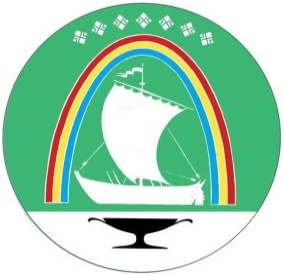 Саха Өрөспүүбүлүкэтин«ЛЕНСКЭЙ ОРОЙУОН» муниципальнайтэриллиитэ  РАСПОРЯЖЕНИЕ  РАСПОРЯЖЕНИЕ                          Дьаhал                          Дьаhал                          Дьаhал                г. Ленск                г. Ленск                             Ленскэй к                             Ленскэй к                             Ленскэй кот «01» _ноября__ 2023 года                                  № _01-04-2182/3__от «01» _ноября__ 2023 года                                  № _01-04-2182/3__от «01» _ноября__ 2023 года                                  № _01-04-2182/3__от «01» _ноября__ 2023 года                                  № _01-04-2182/3__от «01» _ноября__ 2023 года                                  № _01-04-2182/3__